Η οικογένειά μουΔιαβάζω και θυμούμαι το λεξιλόγιό μου:*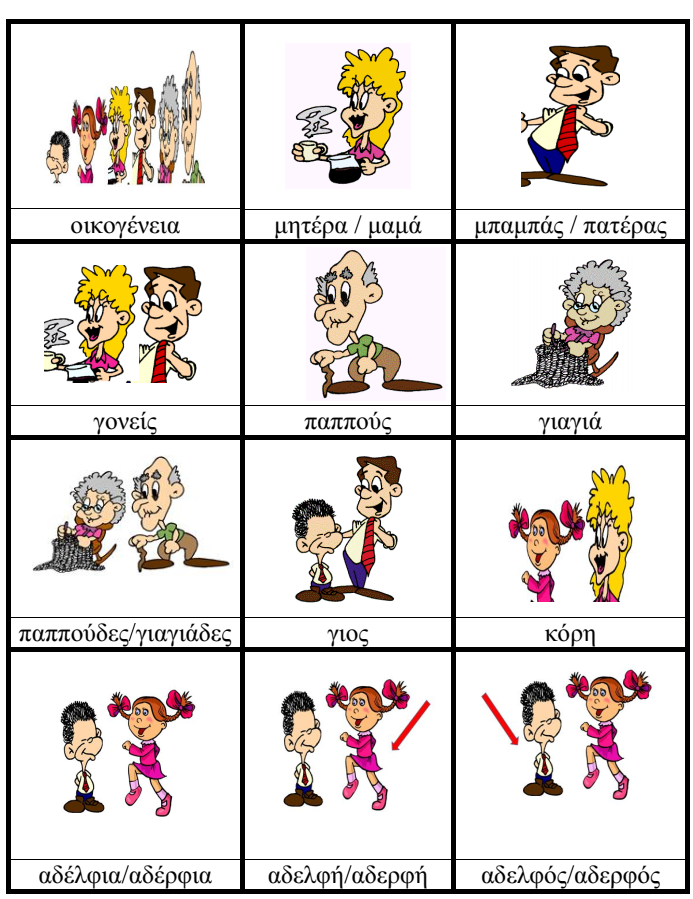 Βάλε μπροστά από κάθε λέξη το ο ή το η:…..  αδερφός				…. γιος…..  αδερφή				…… κόρη……  μητέρα				…… μπαμπάς…. πατέρας				…… μαμά….. γιαγιά				….. παππούςΔιαβάζω και θυμούμαι τα ρήματα αγαπώ και έχω:*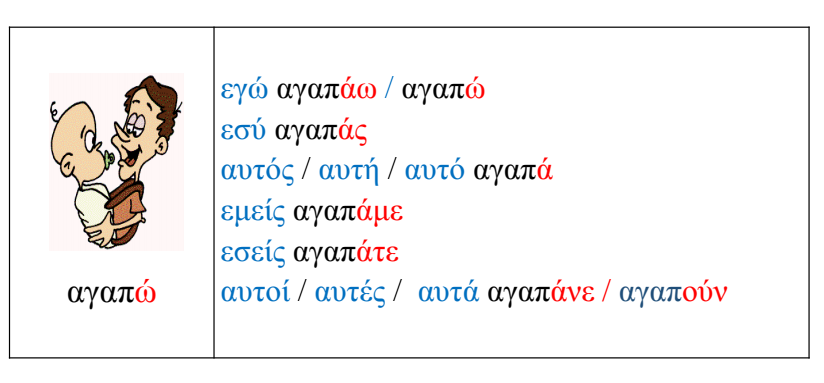 *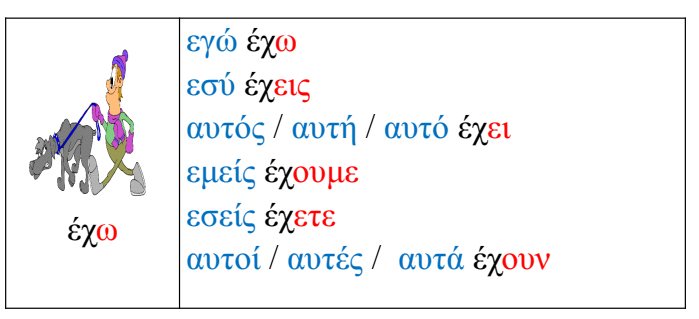 Η οικογένειά μουΣυμπλήρωσε το δικό σου γενεαλογικό δέντρο: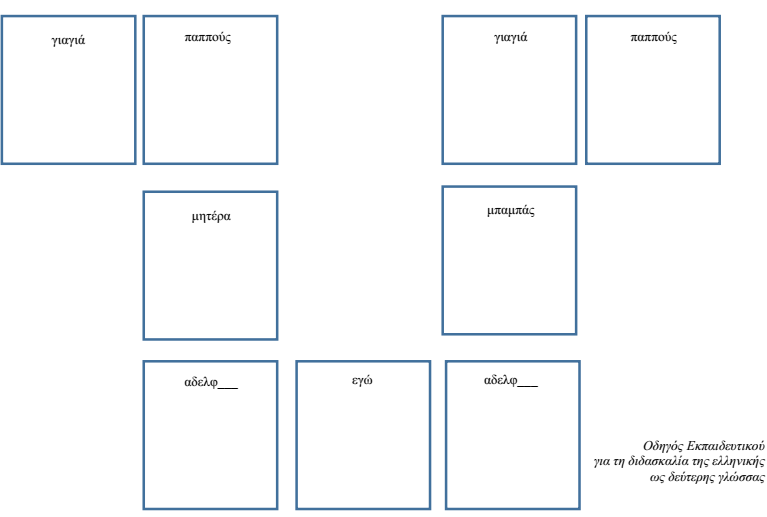 Θυμάμαι το ρήμα βοηθώ:*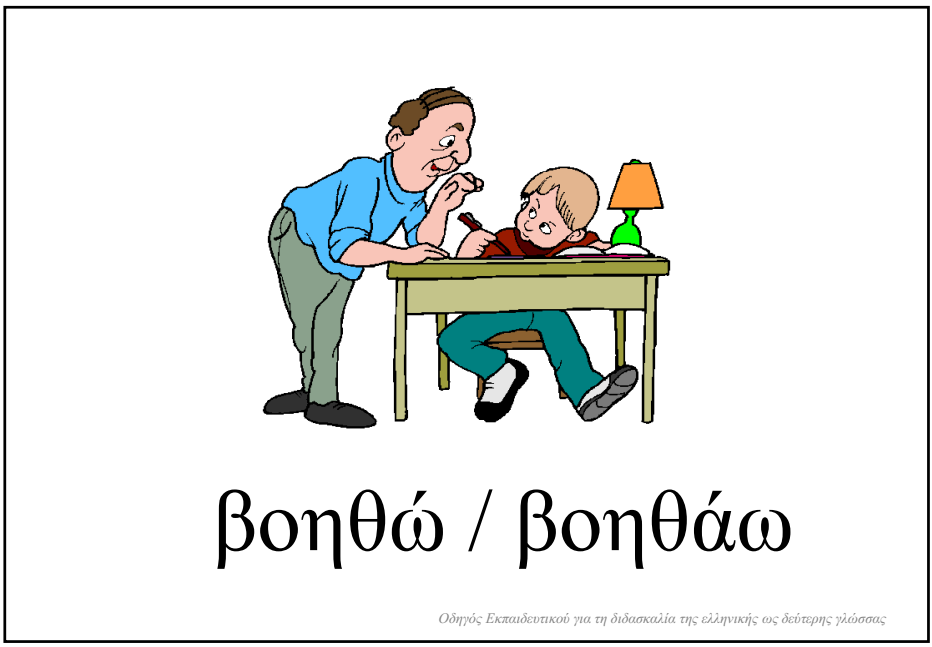 Διάβασε για την οικογένεια της Μαρίας: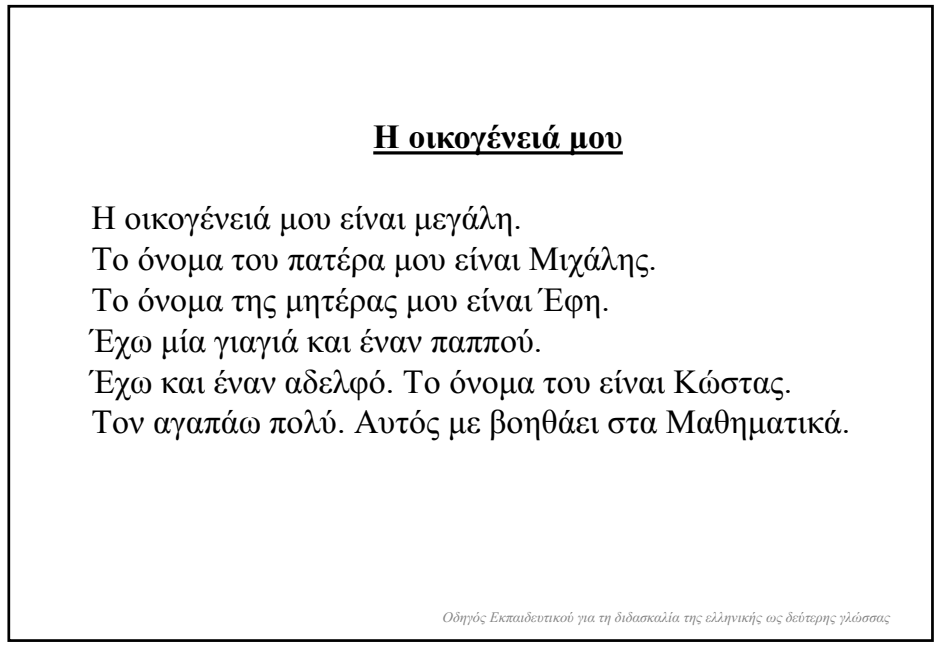 Γράψε τώρα κι εσύ για τη δική σου οικογένεια:…………………………………………………………………………………………………………………………………………………………………………………………………………………………………………………………………………………………………………………………………………………………………………………………………………………………………………………………………………………………………………………………………………………………………………………………………………………………………………………………*Οι πίνακες που χρησιμοποιήθηκαν, ανακτήθηκαν από τον «Οδηγό Εκπαιδευτικού για τη Διδασκαλία της Ελληνικής ως Δεύτερης Γλώσσας», ο οποίος είναι έκδοση του Παιδαγωγικού Ινστιτούτου Κύπρου.